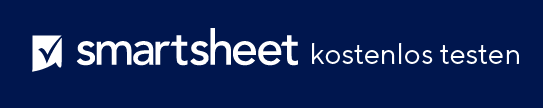 GESUNDHEITS- AND SICHERHEITSVORFALL - BERICHTSFORMULARANWEISUNGEN Füllen Sie dieses Formular sofort nach einem arbeitsbedingten Vorfall aus und senden Sie es an:DETAILS ZUM VORFALLBETROFFENE PERSONDETAILS ZUM ZEUGENERSTE HILFEERSTE HILFE GELEISTET?NACH VORFALLWurde ein Mitglied des gemeinsamen Gesundheits- und Sicherheitsausschusses über den Vorfall benachrichtigt?WEITERE ANMERKUNGENGEMELDET VONABTEILUNGTELEFONE-MAIL-ADRESSEORTORTORTORTVORFALLSDATUMVORFALLSDATUMVORFALLSDATUMZEITVORFALLSTYP Einen auswählenVORFALLSTYP Einen auswählenVORFALLSTYP Einen auswählenVORFALLSTYP Einen auswählenVORFALLSTYP Einen auswählenVORFALLSTYP Einen auswählenVORFALLSTYP Einen auswählenVORFALLSTYP Einen auswählenUNFALLVORFALLVORFALLBEINAHE-UNFALLBEINAHE-UNFALLGEWALTKRANKHEITKRANKHEITSICHERHEITSICHERHEITBESCHREIBUNG DES VORFALLS  Melden Sie alle Umstände, die zu dem Vorfall beigetragen haben könnten.  Fügen Sie bei Bedarf zusätzliche Informationen bei. BESCHREIBUNG DES VORFALLS  Melden Sie alle Umstände, die zu dem Vorfall beigetragen haben könnten.  Fügen Sie bei Bedarf zusätzliche Informationen bei. BESCHREIBUNG DES VORFALLS  Melden Sie alle Umstände, die zu dem Vorfall beigetragen haben könnten.  Fügen Sie bei Bedarf zusätzliche Informationen bei. BESCHREIBUNG DES VORFALLS  Melden Sie alle Umstände, die zu dem Vorfall beigetragen haben könnten.  Fügen Sie bei Bedarf zusätzliche Informationen bei. BESCHREIBUNG DES VORFALLS  Melden Sie alle Umstände, die zu dem Vorfall beigetragen haben könnten.  Fügen Sie bei Bedarf zusätzliche Informationen bei. BESCHREIBUNG DES VORFALLS  Melden Sie alle Umstände, die zu dem Vorfall beigetragen haben könnten.  Fügen Sie bei Bedarf zusätzliche Informationen bei. BESCHREIBUNG DES VORFALLS  Melden Sie alle Umstände, die zu dem Vorfall beigetragen haben könnten.  Fügen Sie bei Bedarf zusätzliche Informationen bei. BESCHREIBUNG DES VORFALLS  Melden Sie alle Umstände, die zu dem Vorfall beigetragen haben könnten.  Fügen Sie bei Bedarf zusätzliche Informationen bei. ERGEBNISBESCHREIBUNGBeschreiben Sie alle Verletzungen / gesundheitlichen Auswirkungen / Schäden. ERGEBNISBESCHREIBUNGBeschreiben Sie alle Verletzungen / gesundheitlichen Auswirkungen / Schäden. ERGEBNISBESCHREIBUNGBeschreiben Sie alle Verletzungen / gesundheitlichen Auswirkungen / Schäden. ERGEBNISBESCHREIBUNGBeschreiben Sie alle Verletzungen / gesundheitlichen Auswirkungen / Schäden. ERGEBNISBESCHREIBUNGBeschreiben Sie alle Verletzungen / gesundheitlichen Auswirkungen / Schäden. ERGEBNISBESCHREIBUNGBeschreiben Sie alle Verletzungen / gesundheitlichen Auswirkungen / Schäden. ERGEBNISBESCHREIBUNGBeschreiben Sie alle Verletzungen / gesundheitlichen Auswirkungen / Schäden. ERGEBNISBESCHREIBUNGBeschreiben Sie alle Verletzungen / gesundheitlichen Auswirkungen / Schäden. ABHILFEBeschreiben Sie Abhilfemaßnahmen, die ergriffen wurden, um unmittelbare Gefahren im Zusammenhang mit dem Vorfall zu beheben. ABHILFEBeschreiben Sie Abhilfemaßnahmen, die ergriffen wurden, um unmittelbare Gefahren im Zusammenhang mit dem Vorfall zu beheben. ABHILFEBeschreiben Sie Abhilfemaßnahmen, die ergriffen wurden, um unmittelbare Gefahren im Zusammenhang mit dem Vorfall zu beheben. ABHILFEBeschreiben Sie Abhilfemaßnahmen, die ergriffen wurden, um unmittelbare Gefahren im Zusammenhang mit dem Vorfall zu beheben. ABHILFEBeschreiben Sie Abhilfemaßnahmen, die ergriffen wurden, um unmittelbare Gefahren im Zusammenhang mit dem Vorfall zu beheben. ABHILFEBeschreiben Sie Abhilfemaßnahmen, die ergriffen wurden, um unmittelbare Gefahren im Zusammenhang mit dem Vorfall zu beheben. ABHILFEBeschreiben Sie Abhilfemaßnahmen, die ergriffen wurden, um unmittelbare Gefahren im Zusammenhang mit dem Vorfall zu beheben. ABHILFEBeschreiben Sie Abhilfemaßnahmen, die ergriffen wurden, um unmittelbare Gefahren im Zusammenhang mit dem Vorfall zu beheben. NAMEMITARBEITER-IDGEBURTSDATUMGEBURTSDATUMPOSITION Stellenbezeichnung oder -beschreibung, d. h. Besucher, Auftragnehmer usw. POSITION Stellenbezeichnung oder -beschreibung, d. h. Besucher, Auftragnehmer usw. POSITION Stellenbezeichnung oder -beschreibung, d. h. Besucher, Auftragnehmer usw. POSITION Stellenbezeichnung oder -beschreibung, d. h. Besucher, Auftragnehmer usw. GESCHÄFTLICHE TELEFONNUMMERGESCHÄFTLICHE E-MAIL-ADRESSEGESCHÄFTLICHE E-MAIL-ADRESSEGESCHÄFTLICHE E-MAIL-ADRESSETELEFON PRIVATPRIVATE E-MAIL-ADRESSEPRIVATE E-MAIL-ADRESSEPRIVATE E-MAIL-ADRESSEPRIVATE ADRESSEPRIVATE ADRESSEPRIVATE ADRESSEPRIVATE ADRESSEARBEITGEBERNAME, wenn die betroffene Person kein Mitarbeiter istARBEITGEBERNAME, wenn die betroffene Person kein Mitarbeiter istARBEITGEBERNAME, wenn die betroffene Person kein Mitarbeiter istTELEFON MITARBEITERMITARBEITERADRESSEMITARBEITERADRESSEMITARBEITERADRESSEMITARBEITERADRESSENAMEKONTAKTINFORMATIONENJAGELEISTET VONNEINKONTAKTINFORMATIONEN–ZEITPUNKT DER ERSTEN HILFEDETAILS DER GELEISTETEN ERSTEN HILFEDETAILS DER GELEISTETEN ERSTEN HILFEDETAILS DER GELEISTETEN ERSTEN HILFEDETAILS DER GELEISTETEN ERSTEN HILFEDETAILS DER GELEISTETEN ERSTEN HILFEWOHIN GING DIE BETROFFENE PERSON ALS NÄCHSTES? Eine Option auswählenWOHIN GING DIE BETROFFENE PERSON ALS NÄCHSTES? Eine Option auswählenWOHIN GING DIE BETROFFENE PERSON ALS NÄCHSTES? Eine Option auswählenWOHIN GING DIE BETROFFENE PERSON ALS NÄCHSTES? Eine Option auswählenWOHIN GING DIE BETROFFENE PERSON ALS NÄCHSTES? Eine Option auswählenWOHIN GING DIE BETROFFENE PERSON ALS NÄCHSTES? Eine Option auswählenWOHIN GING DIE BETROFFENE PERSON ALS NÄCHSTES? Eine Option auswählenWOHIN GING DIE BETROFFENE PERSON ALS NÄCHSTES? Eine Option auswählenINS KRANKENHAUSNACH HAUSEZURÜCK ZUR ARBEITSONSTIGESERLÄUTERUNG / WEITERE DETAILS, FALLS SONSTIGESERLÄUTERUNG / WEITERE DETAILS, FALLS SONSTIGESERLÄUTERUNG / WEITERE DETAILS, FALLS SONSTIGESERLÄUTERUNG / WEITERE DETAILS, FALLS SONSTIGESERLÄUTERUNG / WEITERE DETAILS, FALLS SONSTIGESERLÄUTERUNG / WEITERE DETAILS, FALLS SONSTIGESERLÄUTERUNG / WEITERE DETAILS, FALLS SONSTIGESERLÄUTERUNG / WEITERE DETAILS, FALLS SONSTIGESJAPERSON KONTAKTIERTNEINKONTAKTINFORMATIONENHAFTUNGSAUSSCHLUSSAlle von Smartsheet auf der Website aufgeführten Artikel, Vorlagen oder Informationen dienen lediglich als Referenz. Wir versuchen, die Informationen stets zu aktualisieren und zu korrigieren. Wir geben jedoch, weder ausdrücklich noch stillschweigend, keine Zusicherungen oder Garantien jeglicher Art über die Vollständigkeit, Genauigkeit, Zuverlässigkeit, Eignung oder Verfügbarkeit in Bezug auf die Website oder die auf der Website enthaltenen Informationen, Artikel, Vorlagen oder zugehörigen Grafiken. Jegliches Vertrauen, das Sie in solche Informationen setzen, ist aus eigener Verantwortung.